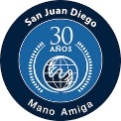 Estimadas familias:   Junto con saludar, le damos la más cordial bienvenida al año escolar 2021, informarles que este será el horario establecido durante el periodo de pandemia para las clases presenciales. Los días que su hijo no asistirá a clases  deberán reforzar en casa,  hábitos, rutina y algunas medidas de cuidado para la prevención del covid 19. Para aquellas familias que han decidido no enviar a sus hijos al colegio, deberán conectarse a la transmisión en vivo de las clases todos los días a través de la plataforma Classroom en el caso de los kínder y a la plataforma zoom para los Pre Kinder (se enviará a sus correos personales la invitación, siendo la misma para todas las conexiones, esta invitación se enviará unos 20 minutos antes).Recordarles que los horarios establecidos para ambas modalidades serán los siguientes:KINDER: 8:15 A 12:00 HRS.PRE KINDER: 13:15 A 17:00 HRS.Esperando de su comprensión y  buena acogida.                Saluda cordialmente Equipo Pre escolar.PRE KINDER Y KINDER 1 SEMANA 1 AL 5 DE MARZO GRUPO A: ASISTE LUNES, MIERCOLES Y VIERNES.GRUPO B: ASISTE MARTES Y JUEVES.2 SEMANA 8 AL 12 DE MARZO GRUPO A: ASISTE MARTES Y JUEVESGRUPO B: ASISTE LUNES, MIERCOLES Y VIERNES.3 SEMANA 15 AL 19 DE MARZO GRUPO A: LUNES, MIERCOLES Y VIERNES.GRUPO B: MARTES Y JUEVES.4 SEMANA 22 AL 26 MARZO  GRUPO A: MARTES Y JUEVES. GRUPO B: ASISTE LUNES, MIERCOLES Y VIERNES.5 SEMANA 29 AL 1 ABRILGRUPO A: LUNES, MIERCOLES Y VIERNES.GRUPO B: MARTES Y JUEVES.PRE KINDER AGRUPO AALVAREZMANRIQUEZMILAGROSBOBADILLA PEREZVICENTE AGUSTINCABALIN FERNANDEZCRISTOBAL VICENTECARDENASBARRERALIA PASCALECORTESNORAMBUENAEMILIA IGNACIACUITIÑOMUÑOZSANTIAGO IGNACIOFERNANDEZLUPALLANTESOFIA ESPERANZAGOMEZ BRIONESLUCIANO THOMASGONZALEZ AGUAYOIAN ESAYGUZMAN SAEZFELIPE ALONSOMANRIQUEZSILVAPALOMA ELENAMEDINA LORCAMARIANO NICOLASGRUPO BMORAN SILVAJULIETA COLOMBA ALICIAMUÑOZMARQUEZJOAQUIN ARTURONOVOA GOMEZFATIMA AMPARO MILAGROORMEÑO PEÑAJOSEFINA PAZPALMIÑOGAETEJOSE ISAACPIZARROBRILLAYANAHIS IGNACIA ALEJANDRARIVASMEZAAMANDA ISIDORASEGUEL OCHOAMANUEL ALEJANDROSOTELOVERGARAAGUSTIN IGNACIOURRUTIAGUZMANISABELLA ANAHISVASQUEZ CASTROMARYAM MILAGROSVEGAOLGUINMATIAS ALONSOZAMORANOVASQUEZ GABRIEL ALONSOPRE KINDER BGRUPO AABLANPARRAISABELLA VICTORIAABURTO CARTESCRISTOBAL IGNACIOBORQUEZGALLARDOSOFIA NATALIACARRASCO SANCHEZJOAQUIN IGNACIOCHOCANOASTUDILLOISIDORA IGNACIACORNEJOALVAREZEVOLETTE BELENDONOSO VALDESTOMAS ALEXISELGUETATEJEDACATALINA DEL CARMENGONZALEZ BARRALESMARIA JOSEFINALANDAETAVASQUEZMAXIMILIANO NICOLASMANRIQUEZSEVERINOEMILIA MARCELAMARINMOLINAMATEO ANDRESGRUPO BMOLINASALGADODANIEL MAXIMILIANOMUÑOZQUINTUMANISIDORA PAZOLIVEROCASTROLEON AGUSTINPAREJAOLATERENATAREYESRUZAGUSTIN ALEXANDERRIQUELME ORTIZZOE ISABELLARODRIGUEZKAELIN ANTONELLA VANESSATOBAR BRILLAYMATIAS JAVIERVALENCIADIAZBRAULIO VALENTINVALENZUELAARENASBALTASAR AMARUVELIZACEVEDOCRISTIAN TOMASVIOLANTECELISAMPARO ANTONIAYEVENESCAUTIVOSOFIA PALOMAPRE KINDER CGRUPO ABERNALCORTESCLAUDIA DANIELABRAVO JIMENEZALONSO EMILIANOCAVIEDESRETAMALESFRANCISCA DEL PILARCUITIÑOMUÑOZALANIZ PASCALDELGADILLO RAMIREZLUCIANO RAFAELFERRADASEPULVEDABENJAMIN ALEXANDERGONZALEZ DIAZSANTIAGO ANDRESGUARDIAVALENZUELALUCIO PAOLOGUZMAN SOLORZARAFAELLA CATALINALISBOA VALVERDEGASPAR IGNACIOLUCEROMARTINEZMARTIN EDUARDOMARTINEZROJASLAURA FRANCISCAGRUPO BMEDINAVALENZUELARAFAELA DE FATIMAMOSCOSO LOPEZ JUAN FRANCISCOMUÑOZVENEGASSANTIAGO MATEONUÑEZ URZUALLUVIA AURORAORELLANAMOLINAFACUNDO ORTIZ YAÑEZEMMA PASCALRIQUELME ESPINOZAAMALIA CONSTANZARODRIGUEZKAELIN ALONSO ALEJANDROROJAS MARINLAURA TRINIDADRUBIO CASTROKIARA PAZSILVA GONZALEZLUCIANA BELEN TRIVIÑOCARVAJALTHOMAS IGNACIOURREJOLAULLOAEMILIO SEBASTIANKINDER AGRUPO AAEDO LIZANAISIDORA PASCALEASTORGA VIDALPASCALE AMANDABARROS MUÑOZCLAUDIO AGUSTINBRAVO SUAZODIEGOCALFUQUEO OLIVARESALONSO ANDRESCAMPOS PACHECOMAITE ALEJANDRACASTILLO MORALESJOSEFA ISIDORACASTRO VALENZUELAEMILIA ISIDORACEA ROSASEMILIA BELENESCOBAR REYESMARÍA JESUSFLORES ARIASRAFAELA IGNACIAGATICA GALLARDOSANTIAGO ALVADORGONZÁLEZ JOFRÉMATÍAS IGNACIOGRUPO BHERNÁNDEZ GODOYJOSÉ MIGUELIBARRA MELILLÁNRAYEN BEATRIZJOPIA ENCINAJOSEFINA ALONDRALILLO AGUIRREMÍA POLETTMACUER VIDELACHRISTINE CLAIREMALDONADO SUAREZNICOLAS MATÍAS JESUSORTIZ CASTROLAUTAROORTIZ RIQUELMEMARTÍN ANDREREBOLLEDO BAÑARESALICIA PAZREINKING MUÑOZISIDORA EMASÁNCHEZ ABARCAMATILDA PASCALLESANTANA ARANDAJULIETA MONSERRATSOTO ESCOBARANIBAL IGNACIOTRIGOZAMORANO NIKOLAS ANDRESKINDER BGRUPO AJOAQUIN MIGUEL ALONSOARENASJOAQUIN MIGUEL ALONSOALVAREZ DÍAZLEÓNIDAS DAMIANALVAREZ MANRIQUEZJOSEFACORTÉS TAPIAAGUSTÍN IGNACIODOS REIS QUITRALIGANACIO ALEJANDRODUARTE ALVES GÓMEZTHIAGO SAMIRESPINOSA VERGARAMÍA ISABELLAESPINOZA MORALESANIBAL ROMANFERNÁNDEZ OPAZOPÍA ALONZA TRINIDADGONZÁLEZ PÉREZGIOVANNI SEBASTIANGUZMÁN GALLARDOANASTASIA FERNANDAHORTA OCHOARAPHAELA MICHELEILLANES ROJASMICHAEL IGNACIOGRUPO BLAGRILLE PÉREZSOFÍA VICTORIALEVIO ACOSTARAYEN ANGELESLIZANAMARDONESAMPARO AYLENMEDALLA GONZÁLEZAGUSTÍN IGNACIONAVARRETE PONCEGASPAR ROBERTONÚÑEZ MOYAFLORENCIA ISIDORAPIZARRO BIZARROANTONELLA IGNACIARAMÍREZ GONZÁLEZFERNANDA MURIELRUBIOMEDINAMATEO IGNACIOSÁNCHEZ ZENTENOALEXIS MANUELSILVA SEGUELJOAQUÍN ALEXANDERTAMAYO BURGOALUCIANO JOAQUINVÁSQUEZ CÁCERESLUCIANA AMARALKINDER CGRUPO AASTUDILLO CHIAPPELUCIANO ENRIQUEBARRERA CONTRERASTOMÁS ALEJANDROBRAVO MORALESIGNACIO ALONSOCALQUÍN CAROCAEMILIA ALENIZCARIS DÍAZGABRIEL IGNACIOCIENFUEGOS ARELLANONICOLÁS ALEJANDROCORTÉS TAPIALUCAS SANTIAGOESCOBAR ARÉVALOANTONELLE AMARALESPINOZA ZAPATAJACOB GIORDANOFERNÁNDEZ VERGARAAMMI RUHAMAGARCÍA GALAZGASPAR ADAELGONZÁLEZ AVILAPEDRO TOMASGONZÁLEZ GODOYMARIANA ISABELGRUPO BIBARRA CHAMBLATSONIA PASCALEILLANESROJASANTONELLA ANAISMIRANDA CABELLOJOAQUÍN ALEXANDERNÚÑEZ MOYASANTIAGO IGNACIOOSORIO FUENTESOMAR ANTONIORAMÍREZ REYESCRISTÓBAL IGNACIOREYES FUENTESWILSON ALAYNREYES BARRIOSDANIELA MARINAROCHA VASCOANGELA YASMINRUBILAR MORAELIZABETH ANTONIASÁNCHEZ RAMOSMARTÍN EMILIOTOLEDO NEIRAFLORENCIA PAZTRIGO ZAMORANOMONSERRAT ANDREA